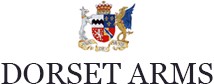 CHRISTMAS DAY MENU 2020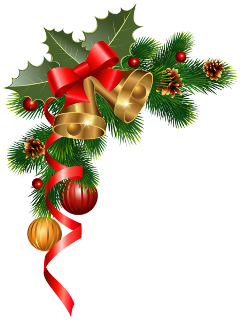 £85.00 per personAmuse-boucheGoats Cheese & Red Onion Crostini StartersTurnip & Horseradish Soup (v)Smoked Salmon with Lemon & Dill Cream Cheese Roulade  Tian of Crab, Brown Shrimp & Avocado Venison Carpaccio Game Terrine with Farmhouse Chutney Mains Roast Turkey, Duck Fat Roasted Potatoes, Brussel Sprouts, Cranberry Sauce, Bread Sauce and Buckhurst ChipolatasSalmon on Croûte with Baby Spinach, Parmentier Potatoes & Lobster SauceFillet of Venison with Roasted Root Vegetable, Kale & Red Wine Jus Portobello Mushroom Filo Parcel, with Spinach & Roasted Cherry Tomatoes (v)Pudding Christmas Pudding with Brandy Sauce or Brandy Butter Amaretto Crunch Chocolate Truffle CakeSteamed Clementine & Syrup Sponge with CustardLemon PossetCheese – Brighton Blue, Olde Sussex & Waterloo with Crackers & Farmhouse ChutneyTea & Coffee Tea & Coffee served with Mini Mince Pies  